ПРАВИЛА ВНУТРЕННЕГО РАСПОРЯДКА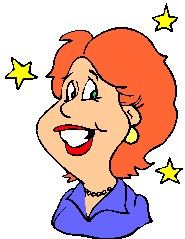 ДЛЯ РОДИТЕЛЕЙ.  Уважаемые родители!                  
• Если Вы привели ребенка после начала какого-либо режимного момента, пожалуйста, разденьте его и подождите вместе с ним в раздевалке до ближайшего перерыва.
• Педагоги готовы беседовать с Вами о Вашем ребенке утром до 8.10 и вечером после 16.30. в другое время педагог обязан работать с группой детей и отвлекать его нельзя. 
• К педагогам группы независимо от их возраста необходимо обращаться на Вы, по имени и отчеству.
• Спорные и конфликтные ситуации нужно разрешать в отсутствие детей.
• Если Вы не смогли решить какой-либо вопрос с педагогами группы, обратитесь к администрации детского сада (заведующей – Татьяне Николаевне Киреевой , старшему воспитателю – Светлане Николаевне Киржаевой, старшей медицинской сестре - Валентине Григорьевне Выборновой).
• Помните, что в детском саду Вы можете обратиться за консультацией и индивидуальной помощью по всем интересующим Вас вопросам относительно воспитания и развития  ребенка  к  заведующей ДОУ, старшему воспитателю,  учителю логопеду, учителю-дефектологу,  педагогу-психологу, музыкальному руководителю,  инструктору по физическому воспитанию.
• Просим Вас проследить, чтобы в карманах ребенка не было острых, режущих и колющих предметов.
• Просим не давать ребенку в детский сад жевательную резинку.
• В группе детям не разрешается бить и обижать друг друга, брать без разрешения личные вещи, в том числе и принесенные из дома игрушки других детей, портить и ломать результаты труда других детей. Детям не разрешается «давать сдачи», так же, как и нападать друг на друга. Это требование продиктовано соображениями безопасности каждого ребенка.
• За игрушками, принесенными из дома, ребенок должен следить сам, воспитатели за эти игрушки не несет ответственности. ПРОСИМ Вас в семье поддерживать эти требования!